podľa čl. 13 nariadenia Európskeho parlamentu a Rady (EÚ) 2016/679 o ochrane fyzických osôb pri spracúvaní osobných údajov a o voľnom pohybe takýchto údajov (ďalej len „Nariadenie“) v súlade s§ 19 zákona č. 18/2018 Z. z. o ochrane osobných údajov (ďalej len „zákon“).PREVÁDZKOVATEĽ: Obchodné meno: Hotel Château Belá, s.r.o.Sídlo: Belá 1 943 53 BeláIČO: 43999174zapísaný v ORSR OS Nitra, oddiel: Sro, vložka č. 21917/NKontaktné údaje Prevádzkovateľa:  Kontaktná osoba: Alžbeta Pavlíková+421-917-507-002	  admin@chateau-bela.com		   Belá 1 943 53 Belá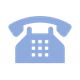 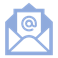 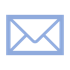 Dotknutou osobou je fyzická osoba, ktorej osobné údaje spracúvame, najmä, nie však výlučne sú to zamestnanci a klienti. Takéto dotknuté osoby, o ktorých sú spracúvané osobné údaje v našich informačných systémoch pre konkrétne vymedzené účely disponujú právami, ktoré si môžu uplatniť písomne alebo elektronicky u kontaktnej osoby prevádzkovateľa. Dotknutá osoba ste VY. Právo na prístup k osobným údajomt.j. právo získať od kompetentnej osoby potvrdenie o tom, či dochádza k spracúvaniu osobných údajov dotknutej osoby, ktorá svoje právo uplatnila, ako aj právo získať prístup k týmto údajom. Ako dotknutá osoba máte nárok na prístup k informáciám o: účeloch spracúvania, kategórii dotknutých osobných údajov, okruhu príjemcov, o dobe spracúvania a uchovávania, o postupe v každom automatickom spracúvaní, prípadne o následkoch takéhoto spracúvania a i. (čl. 15 Nariadenia). Ako prevádzkovateľ máme právo použiť všetky primerané opatrenia na overenie totožnosti dotknutej osoby, ktorá žiada o prístup k údajom, najmä v súvislosti s online službami  a identifikátormi. Na základe žiadosti dotknutej osoby vystaví prevádzkovateľ potvrdenie o tom, či sa spracúvajú osobné údaje dotknutej osoby, ktoré sa jej týkajú. Pokiaľ prevádzkovateľ tieto údaje spracúva, vystaví na základe žiadosti kópiu týchto osobných údajov dotknutej osoby. Vystavenie prvej kópie je bezplatné. Za akékoľvek ďalšie kópie, o ktoré osoba požiada, bude prevádzkovateľ účtovať poplatok zodpovedajúci administratívnym nákladom, ktoré mu s vystavením kópie vzniknú. Pokiaľ osoba požiada o informácie formou elektronických prostriedkov, budú jej poskytnuté v bežne používanej elektronickej podobe, a to formou e-mailu, pokiaľ nepožiada o iný spôsob.Právo na obmedzenie spracúvania je možné uplatniť, ak ako dotknutá osoba napadnete správnosť osobných údajov a ostatných náležitostí v zmysle článku 18, recitálu 67 Nariadenia, a to formou dočasného presunutia vybraných osobných údajov do iného systému spracúvania, zamedzenia prístupu používateľov k vybraných osobným údajov alebo dočasné odstránenie spracúvania.Právo na opravu pokiaľ o nej prevádzkovateľ eviduje nesprávne osobné údaje. Zároveň má dotknutá osoba právo na doplnenie neúplných osobných údajov. Prevádzkovateľ vykoná opravu, prípadne doplnenie osobných údajov bez zbytočného odkladu po tom, čo ho dotknutá osoba požiada. Právo na výmaz „zabudnutie“ tých osobných údajov, ktoré sa jej /dotknutej osoby/ týkajú. Toto právo dotknutej osoby je však vzhľadom na svoju povahu a závažnosť obmedzené stanovením ďalších predpokladov, t.j. prevádzkovateľ bez zbytočného odkladu po uplatnení tohto práva dotknutou osobou vymaže osobné údaje, ak je splnený niektorý z nasledujúcich predpokladov:  a) osobné údaje už nie sú potrebné na účely, na ktoré sa získavali alebo inak spracúvali; b) dotknutá osoba odvolá súhlas, na základe ktorého sa spracúvanie vykonáva; c) dotknutá osoba namieta voči spracúvaniu osobných údajov; d)osobné údaje sa spracúvali nezákonne; e) je dôvodom pre výmaz splnenie povinnosti zákona, osobitného predpisu alebo medzinárodnej zmluvy, ktorou je Slovenská republika viazaná, alebo f) osobné údaje sa získavali v súvislosti s ponukou služieb informačnej spoločnosti osobe mladšej ako 16 rokov. Dotknutá osoba nebude mať právo na výmaz osobných údajov za predpokladu, že je ich spracúvanie potrebné:  a) na uplatnenie práva na slobodu prejavu a na informácie; b) na splnenie povinnosti podľa zákona, osobitného predpisu alebo medzinárodnej zmluvy, ktorou je Slovenská republika viazaná, alebo na splnenie úlohy realizovanej vo verejnom záujme alebo pri výkone verejnej moci zverenej prevádzkovateľovi; c) z dôvodov verejného záujmu v oblasti verejného zdravia; d) na účely archivácie vo verejnom záujme, na účely vedeckého alebo historického výskumu či na štatistické účely, pokiaľ je pravdepodobné, že právo na výmaz znemožní alebo závažným spôsobom sťaží dosiahnutie cieľov takéhoto spracúvania, alebo e) na preukazovanie, uplatňovanie alebo obhajovanie právnych nárokov.Prevádzkovateľ vykoná výmaz osobných údajov dotknutých osôb na základe žiadosti, a to bez zbytočného odkladu po tom, čo vyhodnotí, že žiadosť dotknutej osoby je dôvodná. Právo podať návrh na začatie konania Dotknutá osoba má právo podať návrh na začatie konania Úradu na ochranu osobných údajov Slovenskej republiky, pokiaľ sa domnieva, že boli porušené jej práva v oblasti ochrany osobných údajov. Právo namietať Dotknutá osoba má právo kedykoľvek namietať voči spracúvaniu jej osobných údajov z dôvodov týkajúcich sa jej konkrétnej situácie. Môže namietať spracúvanie jej osobných údajov na základe a)právneho titulu plnenia úloh realizovaných vo verejnom záujme alebo pri výkone verejnej moci, alebo z právneho titulu oprávneného záujmu prevádzkovateľa; b)spracúvania osobných údajov na účely priameho marketingu; c)spracovania na účely vedeckého či historického výskumu alebo na štatistické účely. Doručenú námietku v primeranom čase posúdime. V tomto prípade nesmieme ďalej spracúvať osobné údaje, ak nepreukážeme nevyhnutné oprávnené záujmy na spracúvanie osobných údajov, ktoré prevažujú nad právami alebo záujmami dotknutej osoby, alebo dôvody na uplatnenie právneho nároku.Právo na prenosnosť osobných údajovako dotknutá osoba máte právo, aby osobné údaje, ktoré ste poskytla prevádzkovateľovi, preniesol ďalšiemu prevádzkovateľovi v bežne používateľnom a strojovo čitateľnom formáte za predpokladu, že osobné údaje boli získané na základe súhlasu dotknutej osoby alebo na základe zmluvy a ich spracovanie prebieha formou automatizovaných prostriedkov.Ďalšie informácie: - Účelom spracúvania osobných údajov je dôvod, pre ktorý prevádzkovateľ spracúva osobné údaje dotknutých osôb v informačných systémoch na konkrétne určených právnych základoch. Každé spracúvanie osobných údajov je založené na konkrétnom právnom základe a za konkrétne určeným, oprávneným a výslovne uvedeným účelom. - Za účelom maximálnej ochrany Vašich osobných údajov sme ako Prevádzkovateľ prijali primerané personálne, organizačné i technické opatrenia. Našim cieľom je v čo najväčšej miere zabrániť, resp. znížiť riziko úniku, zneužitia, zverejnenia alebo iného použitia Vašich osobných údajov. V prípade, ak by nastala skutočnosť, ktorá pravdepodobne povedie k vysokému riziku pre práva a slobody fyzických osôb, ako dotknutá osoba budete bezodkladne kontaktovaná (čl. 34 Nariadenia).- V záujme zachovania zásad spracúvania osobných údajov, ktoré ustanovuje Nariadenie, ako aj zákon, najmä zásady minimalizácie osobných údajov, požadujeme od Vás ako od dotknutej osoby iba tie osobné údaje, ktoré nevyhnutnou zákonnou alebo zmluvnou požiadavkou pre naplnenie účelu ich spracúvania. Upozorňujeme Vás, že neposkytnutie týchto povinných údajov nevyhnutných na uzatvorenie zmluvy môže mať za následok neuzavretie zmluvného vzťahu.Účely spracúvania, právny základ, kategórie príjemcov, doba uchovávania, info o cezhraničnom prenose, kategórie dotknutých osôb a informácie o automatizovanom rozhodovaní vrátane profilovania rozdelené podľa jednotlivých informačných systémov:  	EMAIL admin@chateau-bela.com					   TEL. ČÍSLO 0903 495 116PERSONÁLNA A MZDOVÁ AGENDA ZAMESTNANCOVPERSONÁLNA A MZDOVÁ AGENDA ZAMESTNANCOVPERSONÁLNA A MZDOVÁ AGENDA ZAMESTNANCOVPERSONÁLNA A MZDOVÁ AGENDA ZAMESTNANCOVÚčel spracúvania osobných údajovPlnenie povinností zamestnávateľa súvisiacich s pracovným pomerom alebo obdobným vzťahom (napríklad na základe dohôd o prácach vykonávaných mimo pracovného pomeru) vrátane predzmluvných vzťahov, najmä nie však výlučne:Výber zamestnancovPlnenie povinností zamestnávateľa súvisiacich s pracovnoprávnym vzťahom a obdobným vzťahomplnenie povinností zamestnávateľa voči sociálnej poisťovniplnenie povinností zamestnávateľa voči zdravotnej poisťovniplnenie povinností zamestnávateľa na úseku BOZP, ochrany pred požiarmi a pracovnej zdravotnej službyplnenie daňových povinností zamestnávateľamzdová politika zamestnávateľaevidencia dochádzky prostredníctvom elektronického dochádzkového systémuevidencia výstupov z lekárskych preventívnych prehliadok vo vzťahu k práci zamestnancov za účelom naplnenia povinností vyplývajúcich z predpisov v oblasti ochrany zdravia Plnenie povinností zamestnávateľa súvisiacich s pracovným pomerom alebo obdobným vzťahom (napríklad na základe dohôd o prácach vykonávaných mimo pracovného pomeru) vrátane predzmluvných vzťahov, najmä nie však výlučne:Výber zamestnancovPlnenie povinností zamestnávateľa súvisiacich s pracovnoprávnym vzťahom a obdobným vzťahomplnenie povinností zamestnávateľa voči sociálnej poisťovniplnenie povinností zamestnávateľa voči zdravotnej poisťovniplnenie povinností zamestnávateľa na úseku BOZP, ochrany pred požiarmi a pracovnej zdravotnej službyplnenie daňových povinností zamestnávateľamzdová politika zamestnávateľaevidencia dochádzky prostredníctvom elektronického dochádzkového systémuevidencia výstupov z lekárskych preventívnych prehliadok vo vzťahu k práci zamestnancov za účelom naplnenia povinností vyplývajúcich z predpisov v oblasti ochrany zdravia Plnenie povinností zamestnávateľa súvisiacich s pracovným pomerom alebo obdobným vzťahom (napríklad na základe dohôd o prácach vykonávaných mimo pracovného pomeru) vrátane predzmluvných vzťahov, najmä nie však výlučne:Výber zamestnancovPlnenie povinností zamestnávateľa súvisiacich s pracovnoprávnym vzťahom a obdobným vzťahomplnenie povinností zamestnávateľa voči sociálnej poisťovniplnenie povinností zamestnávateľa voči zdravotnej poisťovniplnenie povinností zamestnávateľa na úseku BOZP, ochrany pred požiarmi a pracovnej zdravotnej službyplnenie daňových povinností zamestnávateľamzdová politika zamestnávateľaevidencia dochádzky prostredníctvom elektronického dochádzkového systémuevidencia výstupov z lekárskych preventívnych prehliadok vo vzťahu k práci zamestnancov za účelom naplnenia povinností vyplývajúcich z predpisov v oblasti ochrany zdravia Právny základÚstava Slovenskej republiky, zákon č. 82/2005 Z. z. o nelegálnej práci a nelegálnom zamestnávaní v znení neskorších predpisov, zákon č. 245/2008 Z. z. o výchove a vzdelávaní (Školský zákon) a o zmene a doplnení niektorých zákonov v znení neskorších predpisov, zákon č. 18/2018 Z. z. o ochrane osobných údajov a o zmene a doplnení niektorých zákonov, zákon č. 317/2009 Z. z. o pedagogických zamestnancoch a odborných zamestnancoch a o zmene a doplnení niektorých zákonov.Ústava Slovenskej republiky, zákon č. 82/2005 Z. z. o nelegálnej práci a nelegálnom zamestnávaní v znení neskorších predpisov, zákon č. 245/2008 Z. z. o výchove a vzdelávaní (Školský zákon) a o zmene a doplnení niektorých zákonov v znení neskorších predpisov, zákon č. 18/2018 Z. z. o ochrane osobných údajov a o zmene a doplnení niektorých zákonov, zákon č. 317/2009 Z. z. o pedagogických zamestnancoch a odborných zamestnancoch a o zmene a doplnení niektorých zákonov.Ústava Slovenskej republiky, zákon č. 82/2005 Z. z. o nelegálnej práci a nelegálnom zamestnávaní v znení neskorších predpisov, zákon č. 245/2008 Z. z. o výchove a vzdelávaní (Školský zákon) a o zmene a doplnení niektorých zákonov v znení neskorších predpisov, zákon č. 18/2018 Z. z. o ochrane osobných údajov a o zmene a doplnení niektorých zákonov, zákon č. 317/2009 Z. z. o pedagogických zamestnancoch a odborných zamestnancoch a o zmene a doplnení niektorých zákonov.Právny základVýber zamestnancov zákon č. 311/2001 Z. z. Zákonník práce v znení neskorších predpisov
zákon č. 55/2017 Z. z. o štátnej službe a o zmene a doplnení niektorých zákonov
zákon č. 552/2003 Z. z. o výkone práce vo verejnom záujme v znení neskorších predpisovzákon č. 311/2001 Z. z. Zákonník práce v znení neskorších predpisov
zákon č. 55/2017 Z. z. o štátnej službe a o zmene a doplnení niektorých zákonov
zákon č. 552/2003 Z. z. o výkone práce vo verejnom záujme v znení neskorších predpisovPrávny základplnenie povinností zamestnávateľa  súvisiacich s pracovno-právnym vzťahom a obdobným vzťahomzákon č. 311/2001 Z. z. Zákonník práce v znení neskorších predpisov
zákon č. 55/2017 Z. z. o štátnej službe a o zmene a doplnení niektorých zákonov
zákon č. 552/2003 Z. z. o výkone práce vo verejnom záujme v znení neskorších predpisov
zákon č. 5/2004 Z. z. o službách zamestnanosti a o zmene a doplnení niektorých zákonov v znení neskorších predpisov
zákon č. 553/2003 Z. z. o odmeňovaní niektorých zamestnancov pri výkone práce vo verejnom záujme a o zmene a doplnení niektorých zákonov v znení neskorších predpisov zákon č. 311/2001 Z. z. Zákonník práce v znení neskorších predpisov
zákon č. 55/2017 Z. z. o štátnej službe a o zmene a doplnení niektorých zákonov
zákon č. 552/2003 Z. z. o výkone práce vo verejnom záujme v znení neskorších predpisov
zákon č. 5/2004 Z. z. o službách zamestnanosti a o zmene a doplnení niektorých zákonov v znení neskorších predpisov
zákon č. 553/2003 Z. z. o odmeňovaní niektorých zamestnancov pri výkone práce vo verejnom záujme a o zmene a doplnení niektorých zákonov v znení neskorších predpisov Právny základplnenie povinností zamestnávateľa voči sociálnej poisťovnizákon č. 461/2003 Z. z. o sociálnom poistení v znení neskorších predpisov
zákon č. 43/2004 Z. z. o starobnom dôchodkovom sporení v znení neskorších predpisov
zákon č. 650/2004 Z. z. o doplnkovom dôchodkovom sporení a o zmene a doplnení niektorých zákonov v znení neskorších predpisov
zákon č. 462/2003 Z. z. o náhrade príjmu pri dočasnej pracovnej neschopnosti zamestnanca a o zmene a doplnení niektorých zákonov v znení neskorších predpisovzákon NR SR č. 600/2003 Z. z. o prídavku na dieťa  a o zmene a doplnení zákona NR SR č. 461/2003 Z. z. o sociálnom poistení v znení neskorších predpisovzákon č. 461/2003 Z. z. o sociálnom poistení v znení neskorších predpisov
zákon č. 43/2004 Z. z. o starobnom dôchodkovom sporení v znení neskorších predpisov
zákon č. 650/2004 Z. z. o doplnkovom dôchodkovom sporení a o zmene a doplnení niektorých zákonov v znení neskorších predpisov
zákon č. 462/2003 Z. z. o náhrade príjmu pri dočasnej pracovnej neschopnosti zamestnanca a o zmene a doplnení niektorých zákonov v znení neskorších predpisovzákon NR SR č. 600/2003 Z. z. o prídavku na dieťa  a o zmene a doplnení zákona NR SR č. 461/2003 Z. z. o sociálnom poistení v znení neskorších predpisovPrávny základplnenie povinností zamestnávateľa voči zdravotnej poisťovnizákon č. 580/2004 Z. z. o zdravotnom poistení o zmene a doplnení zákona č. 95/2002 Z. z. o poisťovníctve a o zmene a doplnení niektorých zákonov v znení neskorších predpisovzákon č. 580/2004 Z. z. o zdravotnom poistení o zmene a doplnení zákona č. 95/2002 Z. z. o poisťovníctve a o zmene a doplnení niektorých zákonov v znení neskorších predpisovPrávny základplnenie povinností zamestnávateľa na úseku BOZP, ochrany pred požiarmi a pracovnej zdravotnej službyzákon č. 124/2006 Z. z. o bezpečnosti a ochrane zdravia pri práce a o zmene a doplnení niektorých zákonov v znení neskorších predpisov                                                                                            zákon č. 355/2007 Z. z. o ochrane, podpore a rozvoji verejného zdravia a o zmene a doplnení niektorých zákonov v znení neskorších predpisovzákon č. 577/2004 Z. z. o rozsahu zdravotnej starostlivosti uhrádzanej na základe verejného zdravotného poistenia a o úhradách za služby súvisiace s poskytovaním zdravotnej starostlivosti v znení neskorších predpisov,zákon č. 578/2004 Z. z. o poskytovateľoch zdravotnej starostlivosti, zdravotníckych pracovníkoch, stavovských organizáciách v zdravotníctvea o zmene a doplnení niektorých zákonov v znení neskorších predpisov, vyhláška MZ SR č. 448/2007 Z. z. o podrobnostiach o faktoroch práce a pracovného prostredia vo vzťahu ku kategorizácii prác z hľadiska zdravotných rizík a o náležitostiach návrhu na zaradenie prác do kategóriízákon č. 124/2006 Z. z. o bezpečnosti a ochrane zdravia pri práce a o zmene a doplnení niektorých zákonov v znení neskorších predpisov                                                                                            zákon č. 355/2007 Z. z. o ochrane, podpore a rozvoji verejného zdravia a o zmene a doplnení niektorých zákonov v znení neskorších predpisovzákon č. 577/2004 Z. z. o rozsahu zdravotnej starostlivosti uhrádzanej na základe verejného zdravotného poistenia a o úhradách za služby súvisiace s poskytovaním zdravotnej starostlivosti v znení neskorších predpisov,zákon č. 578/2004 Z. z. o poskytovateľoch zdravotnej starostlivosti, zdravotníckych pracovníkoch, stavovských organizáciách v zdravotníctvea o zmene a doplnení niektorých zákonov v znení neskorších predpisov, vyhláška MZ SR č. 448/2007 Z. z. o podrobnostiach o faktoroch práce a pracovného prostredia vo vzťahu ku kategorizácii prác z hľadiska zdravotných rizík a o náležitostiach návrhu na zaradenie prác do kategóriíPrávny základbranná povinnosťzákon č. 570/2005 Z. z. o brannej povinnosti a o zmene a doplnení niektorých zákonov v znení neskorších predpisovzákon č. 570/2005 Z. z. o brannej povinnosti a o zmene a doplnení niektorých zákonov v znení neskorších predpisovPrávny základplnenie daňových povinností zákon č.595/2003 Z. z. o dani z príjmov v znení neskorších predpisovzákon NR SR  č. 563/2009 Z. z. o správe daní (daňový poriadok) a o zmene a doplnení niektorých zákonov v znení neskorších predpisovzákon č.595/2003 Z. z. o dani z príjmov v znení neskorších predpisovzákon NR SR  č. 563/2009 Z. z. o správe daní (daňový poriadok) a o zmene a doplnení niektorých zákonov v znení neskorších predpisovPrávny základmzdová politika zamestnávateľazákon č. 311/2001 Z. z. Zákonník práce v znení neskorších predpisov
zákon č. 552/2003 Z. z. o výkone práce vo verejnom záujme v znení neskorších predpisov
zákon č. 553/2003 Z. z. o odmeňovaní niektorých zamestnancov pri výkone práce vo verejnom záujme a o zmene a doplnení niektorých zákonov v znení neskorších predpisov
zákon č. 580/2004 Z. z. o zdravotnom poistení o zmene a doplnení zákona č. 95/2002 Z. z. o poisťovníctve a o zmene a doplnení niektorých zákonov v znení neskorších predpisov
zákon č. 461/2003 Z. z. o sociálnom poistení v znení neskorších predpisov
zákon č. 595/2003 Z. z. o dani z príjmov v znení neskorších predpisov
zákon č. 43/2004 Z. z. o starobnom dôchodkovom sporení v znení neskorších predpisov
zákon č. 650/2004 Z. z. o doplnkovom dôchodkovom sporení a o zmene a doplnení niektorých zákonov v znení neskorších predpisov zákon č. 5/2004 Z. z. o službách zamestnanosti a o zmene a doplnení niektorých zákonov v znení neskorších predpisov
zákon č. 462/2003 Z. z. o náhrade príjmu pri dočasnej pracovnej neschopnosti zamestnanca a o zmene a doplnení niektorých zákonov v znení neskorších predpisov
zákon č. 152/1994 Z. z. o sociálnom fonde a o zmene a doplnení zákona č. 286/1992 Zb. o daniach z príjmov v znení neskorších predpisovzákon č. 311/2001 Z. z. Zákonník práce v znení neskorších predpisov
zákon č. 552/2003 Z. z. o výkone práce vo verejnom záujme v znení neskorších predpisov
zákon č. 553/2003 Z. z. o odmeňovaní niektorých zamestnancov pri výkone práce vo verejnom záujme a o zmene a doplnení niektorých zákonov v znení neskorších predpisov
zákon č. 580/2004 Z. z. o zdravotnom poistení o zmene a doplnení zákona č. 95/2002 Z. z. o poisťovníctve a o zmene a doplnení niektorých zákonov v znení neskorších predpisov
zákon č. 461/2003 Z. z. o sociálnom poistení v znení neskorších predpisov
zákon č. 595/2003 Z. z. o dani z príjmov v znení neskorších predpisov
zákon č. 43/2004 Z. z. o starobnom dôchodkovom sporení v znení neskorších predpisov
zákon č. 650/2004 Z. z. o doplnkovom dôchodkovom sporení a o zmene a doplnení niektorých zákonov v znení neskorších predpisov zákon č. 5/2004 Z. z. o službách zamestnanosti a o zmene a doplnení niektorých zákonov v znení neskorších predpisov
zákon č. 462/2003 Z. z. o náhrade príjmu pri dočasnej pracovnej neschopnosti zamestnanca a o zmene a doplnení niektorých zákonov v znení neskorších predpisov
zákon č. 152/1994 Z. z. o sociálnom fonde a o zmene a doplnení zákona č. 286/1992 Zb. o daniach z príjmov v znení neskorších predpisovEvidencia zdravotných posudkov zamestnancov o ich spôsobilosti na prácuZákon č. 355/2007 Z.z. o ochrane, podpore a rozvoji verejného zdravia a o zmene a doplnení niektorých zákonov v znení neskorších predpisov Zákon č. 124/2006 Z.z. o o bezpečnosti a ochrane zdravia pri práci a o zmene a doplnení niektorých zákonov v znení neskorších predpisovOprávnený záujem zamestnávateľa v zmysle článku 6 ods. 1 písm. f) Nariadenia, pričom hlavný záujem zamestnávateľa je prideľovať prácu zamestnancovi druhu a rozsahu korešpondujúceho zdravotnému stavu zamestnanca, ako aj predchádzanie vzniku chorôb z povolania a umožniť prispôsobenie pracovných podmienok zdravotnému stavu zamestnanca.
Zákon č. 355/2007 Z.z. o ochrane, podpore a rozvoji verejného zdravia a o zmene a doplnení niektorých zákonov v znení neskorších predpisov Zákon č. 124/2006 Z.z. o o bezpečnosti a ochrane zdravia pri práci a o zmene a doplnení niektorých zákonov v znení neskorších predpisovOprávnený záujem zamestnávateľa v zmysle článku 6 ods. 1 písm. f) Nariadenia, pričom hlavný záujem zamestnávateľa je prideľovať prácu zamestnancovi druhu a rozsahu korešpondujúceho zdravotnému stavu zamestnanca, ako aj predchádzanie vzniku chorôb z povolania a umožniť prispôsobenie pracovných podmienok zdravotnému stavu zamestnanca.
Kontrola dochádzky zamestnancovPlnenie zákonnej povinnosti – Zákonník práce Plnenie zákonnej povinnosti – Zákonník práce Kategórie príjemcovsprostredkovateľ – technik BOZP, POÚrad vlády, Sociálna poisťovňa, Zdravotné poisťovne, doplnkové dôchodkové sporiteľne, doplnkové správcovské spoločnosti, Daňové úrady, Exekútor, Okresné súdy, orgány verejnej moci podľa príslušných právnych predpisov,advokátzamestnanci, sprostredkovateľ – technik BOZP, POÚrad vlády, Sociálna poisťovňa, Zdravotné poisťovne, doplnkové dôchodkové sporiteľne, doplnkové správcovské spoločnosti, Daňové úrady, Exekútor, Okresné súdy, orgány verejnej moci podľa príslušných právnych predpisov,advokátzamestnanci, sprostredkovateľ – technik BOZP, POÚrad vlády, Sociálna poisťovňa, Zdravotné poisťovne, doplnkové dôchodkové sporiteľne, doplnkové správcovské spoločnosti, Daňové úrady, Exekútor, Okresné súdy, orgány verejnej moci podľa príslušných právnych predpisov,advokátzamestnanci, Lehoty na vymazanie os. údajov(uvedené lehoty sú po skončení PP)Osobné spisy zamestnancov (Manažérska zmluva, Zmluvy o výkone funkcie, Pracovná zmluva vrátane dodatkov, Preberacie protokoly, Hodnotenia zamestnancov, Menovacie listy, Osvedčenia, Žiadosti zamestnancov, Výpis z RT, Pracovné úrazy zamestnancov)Osobné spisy zamestnancov (Manažérska zmluva, Zmluvy o výkone funkcie, Pracovná zmluva vrátane dodatkov, Preberacie protokoly, Hodnotenia zamestnancov, Menovacie listy, Osvedčenia, Žiadosti zamestnancov, Výpis z RT, Pracovné úrazy zamestnancov)70 rokovLehoty na vymazanie os. údajov(uvedené lehoty sú po skončení PP)Mzdové listy a údaje z nich potrebné pre dôchodkové zabezpečenie a nemocenské poistenie, Výkazy a prehľady miezdMzdové listy a údaje z nich potrebné pre dôchodkové zabezpečenie a nemocenské poistenie, Výkazy a prehľady miezd50 rokovLehoty na vymazanie os. údajov(uvedené lehoty sú po skončení PP)Výplatné listiny, Evidencia dochádzky, Priepustky, Dovolenky, Rôzne podklady ku mzdám a odmenámVýplatné listiny, Evidencia dochádzky, Priepustky, Dovolenky, Rôzne podklady ku mzdám a odmenám5 rokovLehoty na vymazanie os. údajov(uvedené lehoty sú po skončení PP)Záznamy o školení zamestnancov, BOZP dokumentáciaZáznamy o školení zamestnancov, BOZP dokumentácia10 rokovKategórie dotknutých osôbuchádzači o zamestnanie, zamestnanci, manželia alebo manželky zamestnancov, vyživované deti zamestnancov, rodičia vyživovaných detí zamestnancov, blízke osoby, bývalí zamestnanciuchádzači o zamestnanie, zamestnanci, manželia alebo manželky zamestnancov, vyživované deti zamestnancov, rodičia vyživovaných detí zamestnancov, blízke osoby, bývalí zamestnanciuchádzači o zamestnanie, zamestnanci, manželia alebo manželky zamestnancov, vyživované deti zamestnancov, rodičia vyživovaných detí zamestnancov, blízke osoby, bývalí zamestnanciInformácia o existencii automatizovaného rozhodovania vrátane profilovania- Neuskutočňuje saInformácia o existencii automatizovaného rozhodovania vrátane profilovania- Neuskutočňuje saInformácia o existencii automatizovaného rozhodovania vrátane profilovania- Neuskutočňuje saInformácia o existencii automatizovaného rozhodovania vrátane profilovania- Neuskutočňuje saCezhraničný prenos os. Údajov- Neuskutočňuje saCezhraničný prenos os. Údajov- Neuskutočňuje saCezhraničný prenos os. Údajov- Neuskutočňuje saCezhraničný prenos os. Údajov- Neuskutočňuje sa EVIDENCIA ZAMESTNANCOV – VIZITKY   EVIDENCIA ZAMESTNANCOV – VIZITKY  Účel spracúvania osobných údajovÚčelom spracúvania je vedenie evidencie zamestnancov v záujme poskytnutia ich osobných údajov v rozsahu tzv. „vizitky“ obchodným partnerom, klientom a i.; vyhotovenie vizitiek v papierovej podobe, elektronickej podobe, uvedenie kontaktných údajov v záhlaví dokumentov alebo v päte e-mailov; zverejnenie týchto údajov na oficiálnej webovej stránke prevádzkovateľa ako zamestnávateľa a ďalšie úkony, na ktoré zamestnávateľa oprávňuje § 78 ods. 3 zákona č. 18/2018 Z. z. o ochrane osobných údajov a o zmene a doplnení niektorých zákonovPrávny základOprávnený záujem v zmysle čl. 6 ods. 1 písm. f) Nariadenia GDPR. Hlavný záujem je uplatniť oprávnenie vyplývajúce z § 78 ods. 3 zákona č. 18/2018 Z. z. o ochrane osobných údajov a o zmene a doplnení niektorých zákonov, t.j. „Prevádzkovateľ, ktorý je zamestnávateľom dotknutej osoby je oprávnený poskytovať t.j. spracúvať jej osobné údaje alebo zverejniť jej osobné údaje v rozsahu titul, meno, priezvisko, pracovné zaradenie, služobné zaradenie, funkčné zaradenie, osobné číslo zamestnanca alebo zamestnanecké číslo zamestnanca, odborný útvar, miesto výkonu práce, telefónne číslo, faxové číslo, adresa elektronickej pošty na pracovisko a identifikačné údaje zamestnávateľa, ak je to potrebné v súvislosti s plnením pracovných povinností, služobných povinností alebo funkčných povinností dotknutej osoby (zamestnanca).“Uvedenie osobných údajov zamestnanca nenarušuje jeho vážnosť, dôstojnosť ani bezpečnosť.Kategórie príjemcov poverení zamestnanciobchodní partneri, klienti, zákaznícipotencionálni partnerinávštevník oficiálnej webovej stránky prevádzkovateľa, osoba, ktorej bola odovzdaná vizitka zamestnanca (dotknutej osoby) za účelom kontaktovania príjemca e-mailovej korešpondencie advokátLehoty na vymazanie os. údajov30 dní odo dňa skončenia pracovného pomeru zamestnanca zamestnávateľ odstráni zverejnené údaje. Kategórie dotknutých osôb   ZamestnanecInformácia o existencii automatizovaného rozhodovania vrátane profilovania- Neuskutočňuje saInformácia o existencii automatizovaného rozhodovania vrátane profilovania- Neuskutočňuje saCezhraničný prenos os. Údajov: Vzhľadom na účel spracúvania osobných údajov a možnosti využitia technológii môže dôjsť k cezhraničnému spracúvaniu osobných údajov za podmienky zachovania všetkých ustanovení Nariadenia "GDPR"Cezhraničný prenos os. Údajov: Vzhľadom na účel spracúvania osobných údajov a možnosti využitia technológii môže dôjsť k cezhraničnému spracúvaniu osobných údajov za podmienky zachovania všetkých ustanovení Nariadenia "GDPR" EKONOMICKO-ÚČTOVNÁ AGENDA  EKONOMICKO-ÚČTOVNÁ AGENDA  EKONOMICKO-ÚČTOVNÁ AGENDA Účel spracúvania osobných údajovÚčelom spracúvania osobných údajov je spracúvanie objednávok, došlých faktúr a fakturácia odberateľom, styk  s bankou, vedenie pokladne, zabezpečovanie hotovostných príjmov a výdavkov, skladové hospodárstvo, evidencia investičného majetku (vrátane automatického odpisovania) a drobného majetku, vedenie jednoduchého/podvojného účtovníctva organizácie.Účelom spracúvania osobných údajov je spracúvanie objednávok, došlých faktúr a fakturácia odberateľom, styk  s bankou, vedenie pokladne, zabezpečovanie hotovostných príjmov a výdavkov, skladové hospodárstvo, evidencia investičného majetku (vrátane automatického odpisovania) a drobného majetku, vedenie jednoduchého/podvojného účtovníctva organizácie.Právny základZákon č. 431/2002 Z. z. o účtovníctve v znení neskorších predpisov, Zákon č. 222/2004 Z. z. o dani z pridanej hodnoty v znení neskorších predpisov, Zákon č. 18/2018 Z. z. o ochrane osobných údajov a o zmene a doplnení niektorých zákonov, Zákon č. 145/1995 Z. z. o správnych poplatkoch v znení neskorších predpisov, Zákon č. 40/1964 Zb. Občiansky zákonník v znení neskorších predpisov, Zákon č. 152/1994 Z. z. o sociálnom fonde a o zmene a doplnení zákona č. 286/1992 Zb. o daniach z príjmov v znení neskorších predpisov, Zákon č. 311/2001 Z. z. Zákonník práce v znení neskorších predpisov, Zákon č. 55/2017 Z.z. o štátnej službe a o zmene a doplnení niektorých zákonov v znení neskorších predpisov, Zákon č. 513/1991 Zb. Obchodný zákonník v znení neskorších predpisov, Zákon č. 583/2004 Z. z. o rozpočtových pravidlách územnej samosprávy a o zmene a doplnení niektorých zákonov.Zákon č. 431/2002 Z. z. o účtovníctve v znení neskorších predpisov, Zákon č. 222/2004 Z. z. o dani z pridanej hodnoty v znení neskorších predpisov, Zákon č. 18/2018 Z. z. o ochrane osobných údajov a o zmene a doplnení niektorých zákonov, Zákon č. 145/1995 Z. z. o správnych poplatkoch v znení neskorších predpisov, Zákon č. 40/1964 Zb. Občiansky zákonník v znení neskorších predpisov, Zákon č. 152/1994 Z. z. o sociálnom fonde a o zmene a doplnení zákona č. 286/1992 Zb. o daniach z príjmov v znení neskorších predpisov, Zákon č. 311/2001 Z. z. Zákonník práce v znení neskorších predpisov, Zákon č. 55/2017 Z.z. o štátnej službe a o zmene a doplnení niektorých zákonov v znení neskorších predpisov, Zákon č. 513/1991 Zb. Obchodný zákonník v znení neskorších predpisov, Zákon č. 583/2004 Z. z. o rozpočtových pravidlách územnej samosprávy a o zmene a doplnení niektorých zákonov.Kategórie príjemcovPríslušné daňové úrady, Finančné riaditeľstvo a iné orgány verejnej moci podľa príslušných právnych predpisov, advokátpoverení zamestnanci Príslušné daňové úrady, Finančné riaditeľstvo a iné orgány verejnej moci podľa príslušných právnych predpisov, advokátpoverení zamestnanci Lehoty na vymazanie os. údajovFaktúry10 rokovLehoty na vymazanie os. údajovInterné doklady10 rokovLehoty na vymazanie os. údajovPokladňa10 rokovLehoty na vymazanie os. údajovVymáhanie pohľadávok5 rokovLehoty na vymazanie os. údajovBankové výpisy10 rokovLehoty na vymazanie os. údajovÚčtovné závierky10 rokovKategórie dotknutých osôbfyzické osoby – zamestnanci prevádzkovateľa, dodávatelia a odberatelia – fyzické osoby, SZČOzamestnanci dodávateľov a odberateľov, zástupcovia dodávateľov a odberateľovfyzické osoby – zamestnanci prevádzkovateľa, dodávatelia a odberatelia – fyzické osoby, SZČOzamestnanci dodávateľov a odberateľov, zástupcovia dodávateľov a odberateľovInformácia o existencii automatizovaného rozhodovania vrátane profilovania- Neuskutočňuje saInformácia o existencii automatizovaného rozhodovania vrátane profilovania- Neuskutočňuje saInformácia o existencii automatizovaného rozhodovania vrátane profilovania- Neuskutočňuje saCezhraničný prenos os. Údajov- Neuskutočňuje saCezhraničný prenos os. Údajov- Neuskutočňuje saCezhraničný prenos os. Údajov- Neuskutočňuje sa PRÁVNE VZŤAHY  PRÁVNE VZŤAHY Účel spracúvania osobných údajovÚčelom spracúvania osobných údajov v rámci predmetnej agendy je zabezpečenie vedenia právnej agendy (napr. prvostupňové konanie, vybavovanie opravných prostriedkov, vybavovanie súdnych sporov, zastupovanie v právnych veciach, uplatňovanie rozhodnutí o náhradách škôd, vymáhanie náhrad škôd, uplatňovanie záväzkov zo zmlúv, navrhovanie opatrení s organizačno-právnym dosahom, atď.).Právny základZákon č. 460/1992 Zb. Ústava Slovenskej republiky  v znení neskorších predpisov, Zákon č. 40/1964 Zb. Občiansky  zákonník v znení neskorších predpisov, Zákon č. 160/2015 Z.z. Civilný sporový poriadok v znení neskorších predpisov, Zákon č. 161/2015 Z.z. Civilný mimosporový poriadok v znení neskorších predpisov, Zákon č. 162/2015 Z.z. Správny súdny poriadok v znení neskorších predpisov, Zákon č. 300/2005 Z. z. Trestný zákon, Zákon č. 301/2005 Z. z. Trestný poriadok, Zákon č. 71/1967 Správny poriadok, Zákon č. 233/1995 Z. z. o súdnych exekútoroch a exekučnej činnosti (Exekučný poriadok) a o zmene a doplnení niektorých zákonov v znení neskorších predpisov, Zákon č. 7/2005 Z. z. o konkurze a reštrukturalizácii a o zmene a doplnení niektorých zákonov v znení neskorších predpisov, Zákon č. 153/2001 Z. z. o prokuratúre v znení neskorších predpisov, Zákon č. 372/1990 Zb. o priestupkoch v platnom znení, zákon č. 586/2003 Z.z.  o advokácii a o zmene a doplnení zákona č. 455/1991 Zb. o živnostenskom podnikaní (živnostenský zákon) v znení neskorších predpisov, Zákon o ochrane osobných údajov a súvisiace právne predpisy v platnom zneníKategórie príjemcov súdne orgányexekútorské úradyorgány štátnej správy, verejnej moci a verejnej správy podľa príslušných právnych predpisov,advokát,poverení zamestnanciLehoty na vymazanie os. Údajov- súdne spory, Pracovnoprávne spory, Právne posudky a právna korešpondencia – 10 rokov- evidencia významných zmlúv - Zmluvy s mestami, zmluvy k nehnuteľnostiam – 10 rokov- evidencia ostatných zmlúv (Centrálne výbery, Dodávateľské, Odberateľské, Poradenské zmluvy , Poistné zmluvy, Leasingové zmluvy, Investície, Úverové zmluvy, Nájmy a pod.)Kategórie dotknutých osôb   zamestnanci prevádzkovateľa IS, dlžníci, protistrany v sporoch, iné fyzické osoby v postavení účastníkov konania.Informácia o existencii automatizovaného rozhodovania vrátane profilovania- Neuskutočňuje saInformácia o existencii automatizovaného rozhodovania vrátane profilovania- Neuskutočňuje saCezhraničný prenos os. Údajov- Neuskutočňuje saCezhraničný prenos os. Údajov- Neuskutočňuje sa ZMLUVNÉ VZŤAHY ZMLUVNÉ VZŤAHY ZMLUVNÉ VZŤAHY ZMLUVNÉ VZŤAHYÚčel spracúvania osobných údajovSledovanie dodržiavania právnych predpisov, obstarávanie právnych záležitostí, skúmanie a pripravovanie zmluvných vzťahov, prevodov majetku, nájomných zmlúv, kúpnych zmlúv. Ďalej je to zúčastňovanie sa na vypracovaní zmlúv v rámci dodávateľsko – odberateľských vzťahov, uplatňovanie práva na plnenie záväzkov zo zmlúv a majetkových sankcií, práv na náhradu škody a pod.  Sledovanie dodržiavania právnych predpisov, obstarávanie právnych záležitostí, skúmanie a pripravovanie zmluvných vzťahov, prevodov majetku, nájomných zmlúv, kúpnych zmlúv. Ďalej je to zúčastňovanie sa na vypracovaní zmlúv v rámci dodávateľsko – odberateľských vzťahov, uplatňovanie práva na plnenie záväzkov zo zmlúv a majetkových sankcií, práv na náhradu škody a pod.  Sledovanie dodržiavania právnych predpisov, obstarávanie právnych záležitostí, skúmanie a pripravovanie zmluvných vzťahov, prevodov majetku, nájomných zmlúv, kúpnych zmlúv. Ďalej je to zúčastňovanie sa na vypracovaní zmlúv v rámci dodávateľsko – odberateľských vzťahov, uplatňovanie práva na plnenie záväzkov zo zmlúv a majetkových sankcií, práv na náhradu škody a pod.  Právny základZákon č. 40/1964 Zb. Občiansky  zákonník v znení neskorších predpisov, Zákon č. 513/1991 Zb. Obchodný zákonník v znení neskorších predpisov, Zákon č. 250/2007 Z. z. o ochrane spotrebiteľa a o zmene zákona Slovenskej národnej rady č.372/1990 Zb. o priestupkoch v znení neskorších predpisov zmluvy uzatvorené v zmysle vyššie uvedených právnych predpisov.Zákon č. 40/1964 Zb. Občiansky  zákonník v znení neskorších predpisov, Zákon č. 513/1991 Zb. Obchodný zákonník v znení neskorších predpisov, Zákon č. 250/2007 Z. z. o ochrane spotrebiteľa a o zmene zákona Slovenskej národnej rady č.372/1990 Zb. o priestupkoch v znení neskorších predpisov zmluvy uzatvorené v zmysle vyššie uvedených právnych predpisov.Zákon č. 40/1964 Zb. Občiansky  zákonník v znení neskorších predpisov, Zákon č. 513/1991 Zb. Obchodný zákonník v znení neskorších predpisov, Zákon č. 250/2007 Z. z. o ochrane spotrebiteľa a o zmene zákona Slovenskej národnej rady č.372/1990 Zb. o priestupkoch v znení neskorších predpisov zmluvy uzatvorené v zmysle vyššie uvedených právnych predpisov.Kategórie príjemcovorgány štátnej správy, verejnej moci a verejnej správypodľa príslušných právnych predpisov	podľa príslušných právnych predpisov	Kategórie príjemcovBankyZákon č. 483/2001 Z. z. o bankách v znení neskorších predpisovZákon č. 483/2001 Z. z. o bankách v znení neskorších predpisovKategórie príjemcovPoisťovneZákon č. 39/2015 Z.z. o poisťovníctve a o zmene a doplnení niektorých zákonov v znení neskorších predpisovZákon č. 39/2015 Z.z. o poisťovníctve a o zmene a doplnení niektorých zákonov v znení neskorších predpisovKategórie príjemcovSlovenská pošta a Kuriérske spoločnostiZákon č. 324/2011 Z. z. o poštových službách v znení neskorších predpisovZákon č. 324/2011 Z. z. o poštových službách v znení neskorších predpisovKategórie príjemcovDodávateliazmluvný základzmluvný základKategórie príjemcovSúdy, orgány činné v trestnom konaníZákony č. 160/2015 Z.z. civilný sporový poriadok v znení neskorších predpisov, č. 161/2015 Z.z. civilný mimosporový poriadok v znení neskorších predpisov,  č. 162/2015 Z.z. správny súdny poriadok v znení neskorších predpisov a zákon č.301/2005 Z. z. trestný poriadok v znení neskorších predpisovZákony č. 160/2015 Z.z. civilný sporový poriadok v znení neskorších predpisov, č. 161/2015 Z.z. civilný mimosporový poriadok v znení neskorších predpisov,  č. 162/2015 Z.z. správny súdny poriadok v znení neskorších predpisov a zákon č.301/2005 Z. z. trestný poriadok v znení neskorších predpisovKategórie príjemcovAudítor účtovnej závierkyZákon č. 431/2002 Z.z. o účtovníctve  v znení neskorších predpisovZákon č. 431/2002 Z.z. o účtovníctve  v znení neskorších predpisovKategórie príjemcovadvokátLehoty na vymazanie os. údajov-  Evidencia významných zmlúv - Zmluvy s mestami, zmluvy k nehnuteľnostiam -  Evidencia významných zmlúv - Zmluvy s mestami, zmluvy k nehnuteľnostiam 10 rokovLehoty na vymazanie os. údajovEvidencia ostatných zmlúv (Centrálne výbery, Dodávateľské, Odberateľské, Poradenské zmluvy , Poistné zmluvy, Leasingové zmluvy, Investície, Úverové zmluvy, Nájmy a pod.) Evidencia ostatných zmlúv (Centrálne výbery, Dodávateľské, Odberateľské, Poradenské zmluvy , Poistné zmluvy, Leasingové zmluvy, Investície, Úverové zmluvy, Nájmy a pod.) 10 rokovLehoty na vymazanie os. údajov- Poistné udalosti - Poistné udalosti 10 rokovKategórie dotknutých osôb   zmluvná strana – fyzická osobazmluvná strana – fyzická osobazmluvná strana – fyzická osobaInformácia o existencii automatizovaného rozhodovania vrátane profilovania- Neuskutočňuje saInformácia o existencii automatizovaného rozhodovania vrátane profilovania- Neuskutočňuje saInformácia o existencii automatizovaného rozhodovania vrátane profilovania- Neuskutočňuje saInformácia o existencii automatizovaného rozhodovania vrátane profilovania- Neuskutočňuje saCezhraničný prenos os. Údajov- Neuskutočňuje saCezhraničný prenos os. Údajov- Neuskutočňuje saCezhraničný prenos os. Údajov- Neuskutočňuje saCezhraničný prenos os. Údajov- Neuskutočňuje sa SPRÁVA REGISTRATÚRY SPRÁVA REGISTRATÚRY SPRÁVA REGISTRATÚRYÚčel spracúvania osobných údajovÚčelom spracúvania osobných údajov v rámci predmetnej agendy je správa registratúry ako riadna evidencia záznamov (vedenie úplnej a presnej evidencie záznamov v registratúrnom denníku, vedenie registrov a indexov záznamov), riadne vyraďovanie spisov (záznamov), zabezpečenie plánovitého vyraďovania spisov (záznamov), ktoré nie sú potrebné pre ďalšiu činnosť a uplynuli lehoty ich uloženia, evidencia došlej a odoslanej pošty.Účelom spracúvania osobných údajov v rámci predmetnej agendy je správa registratúry ako riadna evidencia záznamov (vedenie úplnej a presnej evidencie záznamov v registratúrnom denníku, vedenie registrov a indexov záznamov), riadne vyraďovanie spisov (záznamov), zabezpečenie plánovitého vyraďovania spisov (záznamov), ktoré nie sú potrebné pre ďalšiu činnosť a uplynuli lehoty ich uloženia, evidencia došlej a odoslanej pošty.Právny základZákon č. 395/2002 Z. z. o archívoch a registratúrach, Zákon č. 305/2013 Z. z. o elektronickej podobe výkonu pôsobnosti orgánov verejnej moci a o zmene a doplnení niektorých zákonov (zákon o e-Governmente)Zákon č. 395/2002 Z. z. o archívoch a registratúrach, Zákon č. 305/2013 Z. z. o elektronickej podobe výkonu pôsobnosti orgánov verejnej moci a o zmene a doplnení niektorých zákonov (zákon o e-Governmente)Kategórie príjemcov orgány verejnej moci podľa príslušných právnych predpisov,advokátpoverení zamestnanciorgány verejnej moci podľa príslušných právnych predpisov,advokátpoverení zamestnanciLehoty na vymazanie os. údajovKorešpondencia - nezahrnutá v iných položkách  5 rokovLehoty na vymazanie os. údajovRegistratúra 10 rokovKategórie dotknutých osôb   dotknuté osoby v rámci všetkých účelov spracúvania osobných údajov vymedzených prevádzkovateľom dotknuté osoby v rámci všetkých účelov spracúvania osobných údajov vymedzených prevádzkovateľom Informácia o existencii automatizovaného rozhodovania vrátane profilovania- Neuskutočňuje saInformácia o existencii automatizovaného rozhodovania vrátane profilovania- Neuskutočňuje saInformácia o existencii automatizovaného rozhodovania vrátane profilovania- Neuskutočňuje saCezhraničný prenos os. Údajov- Neuskutočňuje saCezhraničný prenos os. Údajov- Neuskutočňuje saCezhraničný prenos os. Údajov- Neuskutočňuje saEVIDENCIA SZČOEVIDENCIA SZČOÚčel spracúvania osobných údajovÚčelom spracúvania osobných údajov v rámci predmetnej agendy je príprava a vedenie dodávateľsko-odberateľských vzťahov so samostatne zárobkovo činnými osobami. V rámci predmetnej agendy sú vedené zmluvné vzťahy, faktúry a objednávky, evidencia dodávok a odberov tovarov, služieb a pod. Právny základZmluva medzi prevádzkovateľom a SZČO povolená Ústavou Slovenskej republiky, Občianskym zákonníkom, Obchodným zákonníkom, Zákon č. 455/1991 Zb., Zákonom o živnostenskom podnikaní (živnostenský zákon) a  súvisiacimi právnymi predpismi.Kategórie príjemcov orgány štátnej správy, verejnej moci a verejnej správy podľa príslušných právnych predpisov, advokátpoverení zamestnanciLehoty na vymazanie os. údajov10 rokov po skončení zmluvného vzťahu z dôvodu evidencie v rámci účtovnej agendyKategórie dotknutých osôb   odberateľ/dodávateľ – samostatne zárobkovo činná osobaInformácia o existencii automatizovaného rozhodovania vrátane profilovania- Neuskutočňuje saInformácia o existencii automatizovaného rozhodovania vrátane profilovania- Neuskutočňuje saCezhraničný prenos os. Údajov- Neuskutočňuje saCezhraničný prenos os. Údajov- Neuskutočňuje sa EVIDENCIA ZÁSTUPCOV DODÁVATEĽOV A ODBERATEĽOV EVIDENCIA ZÁSTUPCOV DODÁVATEĽOV A ODBERATEĽOVÚčel spracúvania osobných údajovÚčelom spracúvania osobných údajov v rámci predmetnej agendy je vedenie databázy zástupcov, zamestnancov dodávateľov a odberateľov z dôvodu plnenia ich pracovných, služobných a funkčných povinností a zabezpečenia plynulých dodávateľsko-odberateľských vzťahov.Právny základOprávnený záujem v zmysle článku 6 ods. 1 písm. f) Nariadenia. Hlavným oprávneným záujmom je zabezpečenie kontaktov v rámci bezporuchového plynutia obchodných vzťahov, ako aj uplatnenie § 78 od. 3 zákona č. 18/2018 Z. z. o ochrane osobných údajov a o zmene a doplnení niektorých zákonov. Kategórie príjemcov advokátpoverení zamestnanciLehoty na vymazanie os. údajovDo 30 dní odo dňa skončenia dodávateľsko-odberateľských vzťahovKategórie dotknutých osôb   fyzická osoba – zástupca / zamestnanec dodávateľa, odberateľaInformácia o existencii automatizovaného rozhodovania vrátane profilovania- Neuskutočňuje saInformácia o existencii automatizovaného rozhodovania vrátane profilovania- Neuskutočňuje saCezhraničný prenos os. Údajov- Neuskutočňuje saCezhraničný prenos os. Údajov- Neuskutočňuje sa UPLATŇOVANIE PRÁV DOTKNUTÝCH OSÔB UPLATŇOVANIE PRÁV DOTKNUTÝCH OSÔBÚčel spracúvania osobných údajovÚčelom spracúvania osobných údajov v rámci predmetnej agendy je vybavovanie žiadostí fyzických osôb smerujúcich k uplatňovaniu ich práv ako dotknutých osôb v zmysle Nariadenia Európskeho parlamentu a Rady (EÚ) 2016/679 o ochrane fyzických osôb  pri spracúvaní osobných údajov a o voľnom pohybe takýchto údajov.Právny základČl. 15 až 22 a 34 Nariadenia Európskeho parlamentu a Rady (EÚ) 2016/679 o ochrane fyzických osôb  pri spracúvaní osobných údajov a o voľnom pohybe takýchto údajov Kategórie príjemcov orgány štátnej správy, verejnej moci a verejnej správy podľa príslušných právnych predpisov, advokátpoverení zamestnanciLehoty na vymazanie os. údajov1 rok odo dňa vybavenia žiadostiKategórie dotknutých osôb   fyzická osoba, ktorá sa ako dotknutá osoba v rámci prevádzkovateľom vymedzených účelov obráti 
na prevádzkovateľa so žiadosťou uplatniť svoje práva Informácia o existencii automatizovaného rozhodovania vrátane profilovania- Neuskutočňuje saInformácia o existencii automatizovaného rozhodovania vrátane profilovania- Neuskutočňuje saCezhraničný prenos os. Údajov- Neuskutočňuje saCezhraničný prenos os. Údajov- Neuskutočňuje sa EVIDENCIA NÁVŠTEV V OBJEKTE  EVIDENCIA NÁVŠTEV V OBJEKTE Účel spracúvania osobných údajovKu spracúvaniu osobných údajov dochádza za účelom evidencie vstupov fyzickej osoby pri jednorazovom vstupe do objektu – priestorov prevádzkovateľa.Právny základOprávnený záujem prevádzkovateľa v zmysle čl. 6 ods. 1 písm. f) Nariadenia. Hlavným záujmom prevádzkovateľa je bezpečnosť v priestoroch a evidovanie osôb cudzích nachádzajúcich sa v priestoroch. Kategórie príjemcov sprostredkovateľ: SBSadvokátLehoty na vymazanie os. údajov15 pracovných dní odo dňa ukončenia mesiaca, v ktorom došlo ku získaniu a zaznamenaniu vstupu fyzickej osobyKategórie dotknutých osôb   Návšteva – fyzické osoby pri jednorazovom vstupe, najmä obchodní partneri a ich zástupcovia, uchádzači o zamestnanie, a pod. Informácia o existencii automatizovaného rozhodovania vrátane profilovania- Neuskutočňuje saInformácia o existencii automatizovaného rozhodovania vrátane profilovania- Neuskutočňuje saCezhraničný prenos os. Údajov- Neuskutočňuje saCezhraničný prenos os. Údajov- Neuskutočňuje saEVIDENCIA KLIENTOVEVIDENCIA KLIENTOVÚčel spracúvania osobných údajovV predmetnom informačnom systéme dochádza k spracúvaniu osobných údajov fyzických osôb – klientov ako registrovaných klientov pri objednávke služieb alebo tovarov poskytovaných prevádzkovateľom za účelom vedenia evidencie  klientov a zoznamov jej kontaktov. Právny základSúhlas dotknutej osoby podľa článku 6 ods. 1 písm. a) Nariadenia a zákona o ochrane osobných údajov, pričom dotknutá osoba má právo kedykoľvek odvolať svoj súhlas. Odvolanie súhlasu nemá vplyv na zákonnosť spracúvania vychádzajúceho zo súhlasu pred jeho odvolaním.Kategórie príjemcov orgány štátnej správy, verejnej moci a verejnej správy podľa príslušných právnych predpisovpoverení zamestnanciadvokát.........?Lehoty na vymazanie os. údajovEvidencia klientov – 5 rokovKategórie dotknutých osôb   fyzické osoby - klientiInformácia o existencii automatizovaného rozhodovania vrátane profilovania- Neuskutočňuje saInformácia o existencii automatizovaného rozhodovania vrátane profilovania- Neuskutočňuje saCezhraničný prenos os. Údajov- Neuskutočňuje saCezhraničný prenos os. Údajov- Neuskutočňuje sa ZMLUVNÉ VZŤAHY – KLIENTI FO ZMLUVNÉ VZŤAHY – KLIENTI FO ZMLUVNÉ VZŤAHY – KLIENTI FOÚčel spracúvania osobných údajovV predmetnom informačnom systéme dochádza k spracúvaniu osobných údajov fyzických osôb – klientov pri objednávke služieb alebo tovarov poskytovaných prevádzkovateľom na základe objednávky (telefonickej, e-mailovej, cez objednávkový formulár na webe)V predmetnom informačnom systéme dochádza k spracúvaniu osobných údajov fyzických osôb – klientov pri objednávke služieb alebo tovarov poskytovaných prevádzkovateľom na základe objednávky (telefonickej, e-mailovej, cez objednávkový formulár na webe)Právny základZmluvný vzťah  medzi prevádzkovateľom a zákazníkom založený potvrdenou objednávkou alebo zmluvou v rámci predmetu podnikania prevádzkovateľa,   povolený Ústavou Slovenskej republiky, Občianskym zákonníkom, Obchodným zákonníkom, Zákon č. 455/1991 Zb., Zákonom o živnostenskom podnikaní (živnostenský zákon) a  súvisiacimi právnymi predpismi. /Čl. 6 ods. 1 písm. b)/ Spracovanie osobných údajov Fyzickej osoby – zákazníka je nevyhnutné na plnenie predmetu zmluvného vzťahu, ktorého zmluvnou stranou je dotknutá osoba - zákazníkZmluvný vzťah  medzi prevádzkovateľom a zákazníkom založený potvrdenou objednávkou alebo zmluvou v rámci predmetu podnikania prevádzkovateľa,   povolený Ústavou Slovenskej republiky, Občianskym zákonníkom, Obchodným zákonníkom, Zákon č. 455/1991 Zb., Zákonom o živnostenskom podnikaní (živnostenský zákon) a  súvisiacimi právnymi predpismi. /Čl. 6 ods. 1 písm. b)/ Spracovanie osobných údajov Fyzickej osoby – zákazníka je nevyhnutné na plnenie predmetu zmluvného vzťahu, ktorého zmluvnou stranou je dotknutá osoba - zákazníkKategórie príjemcovorgány štátnej správy, verejnej moci a verejnej správy podľa príslušných právnych predpisov,  advokátpoverení zamestnanciorgány štátnej správy, verejnej moci a verejnej správy podľa príslušných právnych predpisov,  advokátpoverení zamestnanciLehoty na vymazanie os. údajovEvidencia klientov (faktúry, objednávky, reklamácie)5 - 10 rokovKategórie dotknutých osôbfyzické osoby - klientifyzické osoby - klientiInformácia o existencii automatizovaného rozhodovania vrátane profilovania- Neuskutočňuje saInformácia o existencii automatizovaného rozhodovania vrátane profilovania- Neuskutočňuje saInformácia o existencii automatizovaného rozhodovania vrátane profilovania- Neuskutočňuje saCezhraničný prenos os. Údajov- Neuskutočňuje saCezhraničný prenos os. Údajov- Neuskutočňuje saCezhraničný prenos os. Údajov- Neuskutočňuje saMARKETINGMARKETINGÚčel spracúvania osobných údajovVykonávanie marketingových prieskumov a poskytovania informácií o prevádzkovateľovi dotknutej osobe. Jedná sa o poskytovanie informácii  súvisiacich s ponukou tovarov a služieb prevádzkovateľa alebo jeho obchodných partnerov, vrátane zasielania informácií o zvýhodnených ponukách, produktoch a iných aktivitách, ako i zasielanie obchodných oznámení prostredníctvom elektronických prostriedkov - formou poštového/e-mailového/alebo telefonického kontaktovania na kontaktné údaje uvedené dotknutou osobou.Právny základSúhlas dotknutej osoby podľa článku 6 ods. 1 písm. a) Nariadenia a zákona o ochrane osobných údajov, pričom dotknutá osoba má právo kedykoľvek odvolať svoj súhlas. Odvolanie súhlasu nemá vplyv na zákonnosť spracúvania vychádzajúceho zo súhlasu pred jeho odvolaním.Kategórie príjemcov poverení zamestnanciadvokátLehoty na vymazanie os. údajovKategórie dotknutých osôb   fyzická osoba – záujemca, ktorý prejavil záujem o marketingové informácieInformácia o existencii automatizovaného rozhodovania vrátane profilovania- Neuskutočňuje saCezhraničný prenos os. Údajov- Neuskutočňuje sa Propagácia prevádzkovateľa - dokumentácia z podujatí Propagácia prevádzkovateľa - dokumentácia z podujatíÚčel spracúvania osobných údajovÚčelom spracúvania je propagácia prevádzkovateľa, jeho činnosti a aktivít. Z podujatia, ktorého je dotknutá osoba účastníkom sú zhotovené o účastníkoch, zaujímavých momentoch a aktivitách vyhotovené fotografie a v určitých prípadoch videozáznam. Fotografie alebo videozáznamy môžu byť zverejnené na oficiálnej webovej stránke prevádzkovateľa alebo sociálnych sieťach prevádzkovateľa – tzv. funpage. Právny základOprávnený záujem v zmysle čl. 6 ods. 1 písm. f) Nariadenia GDPR. Hlavný záujem je propagovať činnosť prevádzkovateľa v záujme zvýšiť povedomie o jeho činnosti i mimo zárobkových aktivitách, ktoré realizuje na vlastné náklady. Zverejnenie fotografií nenarušuje vážnosť, dôstojnosť ani bezpečnosť dotknutých osôb, dotknuté osoby majú právo prejaviť nesúhlas/nezáujem so zverejnením fotografií priamo na mieste, alebo prostredníctvom e-mailu. Kategórie príjemcov poverení zamestnancinávštevník oficiálnej webovej stránky prevádzkovateľa, marketingová agentúra advokátLehoty na vymazanie os. údajov5 rokov Kategórie dotknutých osôb   ZamestnanecVerejnosť prítomná na organizovanou podujatíInformácia o existencii automatizovaného rozhodovania vrátane profilovania- Neuskutočňuje saInformácia o existencii automatizovaného rozhodovania vrátane profilovania- Neuskutočňuje saCezhraničný prenos os. Údajov- Neuskutočňuje saCezhraničný prenos os. Údajov- Neuskutočňuje sa KAMEROVÝ SYSTÉM MONITORUJÚCI PRIESTORY PRÍSTUPNÉ VEREJNOSTI KAMEROVÝ SYSTÉM MONITORUJÚCI PRIESTORY PRÍSTUPNÉ VEREJNOSTIÚčel spracúvania osobných údajovÚčelom spracúvania osobných údajov v rámci predmetnej agendy je monitorovanie priestorov prístupných verejnosti z dôvodu ochrany majetku a zdravia.Právny základOprávnený záujem v zmysle článku 6 ods. 1 písm. f) Nariadenia. Hlavným oprávneným záujmom je ochrana majetku a bezpečnosti prevádzkovateľa a dotknutých osôbKategórie príjemcov Orgány verejnej moci podľa príslušných právnych predpisov, PoisťovnePolicajný zboradvokátpoverení zamestnanciadvokátLehoty na vymazanie os. Údajov15 dní po dni v ktorom bol záznam vyhotovenýKategórie dotknutých osôb   fyzické osoby, ktoré vstúpili do priestorov prevádzkovateľa, ktoré sú prístupné verejnostisamotná verejnosťInformácia o existencii automatizovaného rozhodovania vrátane profilovania– Neuskutočňuje saInformácia o existencii automatizovaného rozhodovania vrátane profilovania– Neuskutočňuje saCezhraničný prenos os. Údajov– Neuskutočňuje saCezhraničný prenos os. Údajov– Neuskutočňuje sa OVERENIE VEKU KLIENTA OVERENIE VEKU KLIENTAÚčel spracúvania osobných údajovÚčelom spracúvania osobných údajov v rámci predmetnej agendy je plnenie povinností povinnej osoby, vyplývajúcich zo zákona č. 219/1996 Z.z. o ochrane pred zneužívaním alkoholických nápojov a o zriaďovaní a prevádzke protialkoholických záchytných izieb, v znení neskorších predpisov, zo zákona č. 377/2004 Z.z. o ochrane nefajčiarov a o zmene a doplnení niektorých zákonov, v znení neskorších predpisov a zo zákona č. 30/2019 Z.z. o hazardných hrách a o zmene a doplnení niektorých zákonov, v znení neskorších predpisov.Za účelom naplnenia týchto povinností je prevádzkovateľ oprávnený požiadať fyzickú osobu klienta o predloženie dokladu totožnosti, resp. o dodanie ďalších dokladov, ktoré vyplývajú z citovaných zákonov.Právny základzákon č. 219/1996 Z.z. o ochrane pred zneužívaním alkoholických nápojov a o zriaďovaní a prevádzke protialkoholických záchytných izieb, v znení neskorších predpisovzákon č. 377/2004 Z.z. o ochrane nefajčiarov a o zmene a doplnení niektorých zákonov, v znení neskorších predpisovzákon č. 30/2019 Z.z. o hazardných hrách a o zmene a doplnení niektorých zákonov, v znení neskorších predpisovsúvisiace zákony (napr. formou odkazu pod čiarou)Kategórie príjemcov poverení zamestnanciadvokátLehoty na vymazanie os. údajovOkamžite po dosiahnutí účelu, resp. po skončení súvisiaceho konania (napr. v dôsledku zásahu Polície SR, kontroly zo strany dotknutých orgánov, a pod.)Kategórie dotknutých osôb   Klienti prevádzkovateľa – fyzické osobyInformácia o existencii automatizovaného rozhodovania vrátane profilovania- Neuskutočňuje saInformácia o existencii automatizovaného rozhodovania vrátane profilovania- Neuskutočňuje saCezhraničný prenos os. Údajov- Neuskutočňuje saCezhraničný prenos os. Údajov- Neuskutočňuje sa EVIDENCIA UBYTOVANÝCH HOSTÍ EVIDENCIA UBYTOVANÝCH HOSTÍÚčel spracúvania osobných údajovÚčelom spracúvania osobných údajov v rámci predmetnej agendy je poskytovanie služieb v oblasti ubytovania, vrátane predzmluvných vzťahov s ubytovanými osobami. Po uzatvorení zmluvy o ubytovaní je hlavným účelom evidencia ubytovaných hostí (vedenie knihy ubytovaných) v zmysle príslušných právnych predpisov.Právny základZákon č. 253/1998 Z.z. o hlásení pobytu občanov Slovenskej republiky a registri obyvateľov Slovenskej republiky, v znení neskorších predpisovZákon č. 582/2004 Z.z. o miestnych daniach a miestnom poplatku za komunálne odpady a drobné stavebné odpady, v znení neskorších predpisovVšeobecne záväzné nariadenie dotknutej obcePlnenie zmluvy podľa čl. 6, bod 1, písm. b) Nariadenia GDPRKategórie príjemcov orgány štátnej správy, verejnej moci a verejnej správy podľa príslušných právnych predpisov,poverení zamestnanciadvokátLehoty na vymazanie os. údajovPodľa registratúrneho poriadku – 5 rokovKategórie dotknutých osôb   Ubytovaní hostia, záujemcovia o ubytovanieInformácia o existencii automatizovaného rozhodovania vrátane profilovania- Neuskutočňuje saInformácia o existencii automatizovaného rozhodovania vrátane profilovania- Neuskutočňuje saCezhraničný prenos os. Údajov- Neuskutočňuje saCezhraničný prenos os. Údajov- Neuskutočňuje sa EVIDENCIA CUDZINCOV EVIDENCIA CUDZINCOVÚčel spracúvania osobných údajovÚčelom spracúvania osobných údajov v rámci predmetnej agendy je plnenie povinností prevádzkovateľa v zmysle § 111 zákona č. 404/2011 Z.z. o pobyte cudzincov a o zmene a doplnení niektorých zákonov v súvislosti so skutočnosťou, že prevádzkovateľ ubytováva i hostí – cudzincov. V knihe ubytovaných hostí uvádza za týmto účelom osobné údaje cudzinca v zákonom danom rozsahu.Právny základZákon č. 404/2011 Z.z. o pobyte cudzincov a o zmene a doplnení niektorých zákonov v súvislosti so skutočnosťou, že prevádzkovateľ ubytováva i hostí – cudzincov. V knihe ubytovaných hostí uvádza za týmto účelom osobné údaje cudzinca v zákonom danom rozsahu.Kategórie príjemcov orgány štátnej správy, verejnej moci a verejnej správy podľa príslušných právnych predpisov, oddelenie cudzineckej polície poverení zamestnanciadvokátLehoty na vymazanie os. údajovPodľa registratúrneho poriadku – 5 rokovKategórie dotknutých osôb   Ubytovaní hostia - cudzinciInformácia o existencii automatizovaného rozhodovania vrátane profilovania- Neuskutočňuje saInformácia o existencii automatizovaného rozhodovania vrátane profilovania- Neuskutočňuje saCezhraničný prenos os. Údajov- Neuskutočňuje saCezhraničný prenos os. Údajov- Neuskutočňuje sa EVIDENCIA UPLATNENÝCH NÁKLADOV  EVIDENCIA UPLATNENÝCH NÁKLADOV Účel spracúvania osobných údajovÚčelom spracúvania osobných údajov v rámci predmetnej agendy je uplatňovanie vzniknutých nákladov počas poskytovania ubytovania prevádzkovateľom. Právny základOprávnený záujem v zmysle článku 6 ods. 1 písm. f) Nariadenia. Hlavným oprávneným záujmom je ochrana majetku a finančných záujmov prevádzkovateľa Kategórie príjemcov poverení zamestnanciadvokátLehoty na vymazanie os. údajovPodľa registratúrneho poriadku – 5 rokovKategórie dotknutých osôb   Ubytovaní hostia – fyzické osobyInformácia o existencii automatizovaného rozhodovania vrátane profilovania- Neuskutočňuje saInformácia o existencii automatizovaného rozhodovania vrátane profilovania- Neuskutočňuje saCezhraničný prenos os. Údajov- Neuskutočňuje saCezhraničný prenos os. Údajov- Neuskutočňuje sa Evidencia podnetov / sťažností od zákazníkov  Evidencia podnetov / sťažností od zákazníkov Účel spracúvania osobných údajovÚčelom spracúvania osobných údajov v rámci tejto agendy je záujem prevádzkovateľa o zvyšovanie kvality ponúkaných služieb a riešenie akejkoľvek sťažnosti zákazníka. Za týmto účelom má zákazník právo podať podnet alebo sťažnosť spôsobom, o ktorom je oboznámený.Právny základSpracovanie osobných údajov je nevyhnutné pre vyriešenie podnetu/sťažnosti. Právnym základom je plnenie povinností vyplývajúcich zo zmluvy.Kategórie príjemcov Poverení zamestnanci advokátLehoty na vymazanie os. údajovPODĽA REG. PORIADKUKategórie dotknutých osôb   Zákazníci, ktorí podali podnet/sťažnosťInformácia o existencii automatizovaného rozhodovania vrátane profilovania- Neuskutočňuje saInformácia o existencii automatizovaného rozhodovania vrátane profilovania- Neuskutočňuje saCezhraničný prenos os. Údajov- Neuskutočňuje saCezhraničný prenos os. Údajov- Neuskutočňuje sa